«Где живёт книга»В библиотеке КСК «Импульс» 12 октября прошёл библиотечный урок для воспитанников СРЦН - «Где живёт книга».Ребята узнали о том, что книга – древнее изобретение человека, с помощью которого люди записывали и сохраняли полезную и важную информацию, хранимую как драгоценность и передавали из поколения в поколение.Дети познакомились с терминами: библиотека, стеллаж, книжная полка, читательский формуляр, пользователь. После чего все дружно ответили на вопросы, рассмотрели книги и журналы.КСК «Импульс» благодарит за сотрудничество воспитателя группы «Непоседы» СРЦН Ирину Фёдоровну Марченко.Гаврилюк Т. А.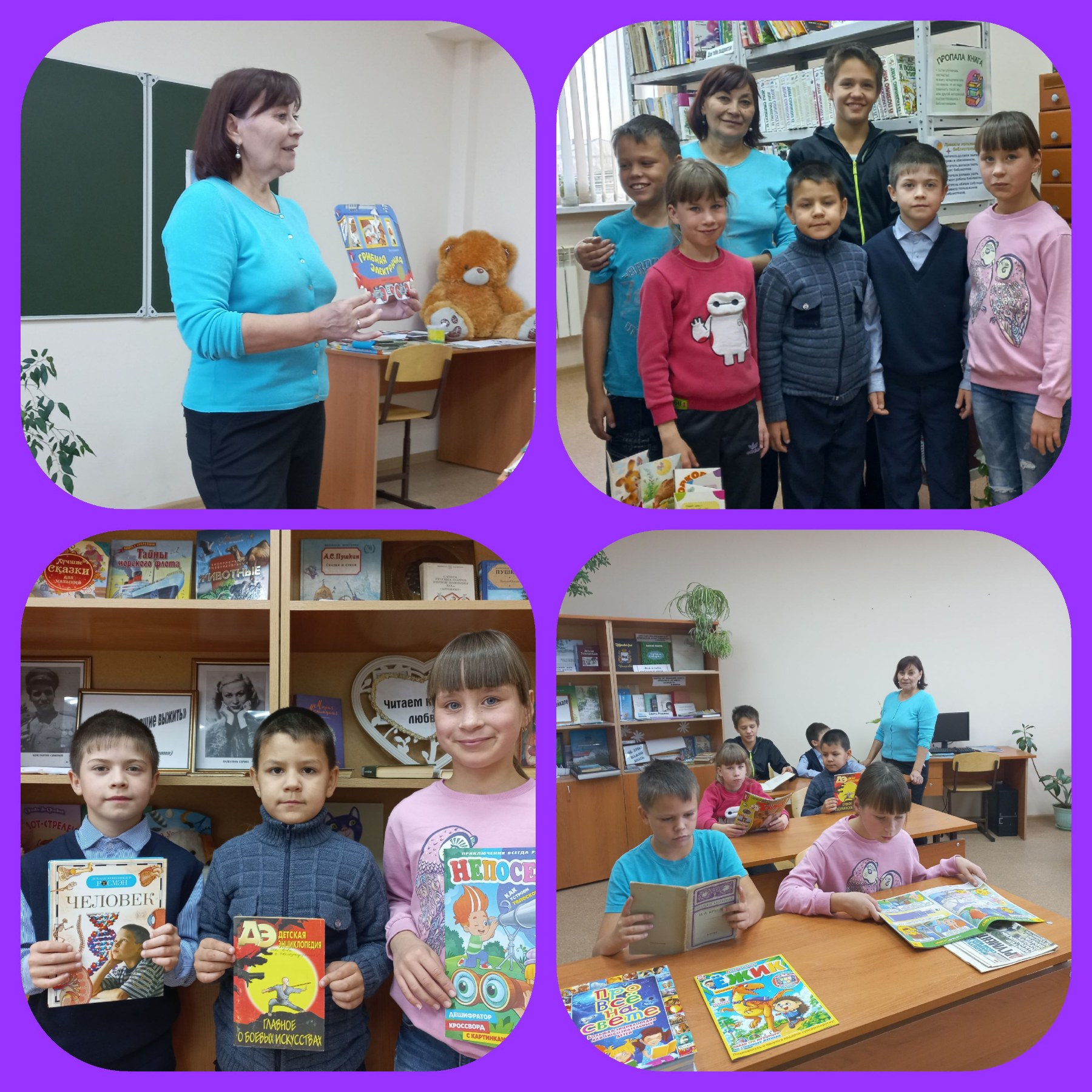 